Правила безопасности на ёлке, о которых надо обязательно рассказать ребёнку«Если мама потерялась, значит, маму надо ждать»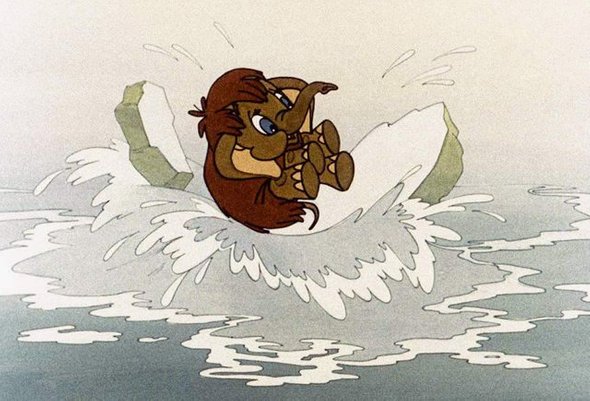 Вовремя праздников, ёлок и гуляний мало кто думает о плохом. Но, к сожалению, дети иногда теряются. Стоит заранее позаботиться о безопасности ребёнка. Поэтому, необходимо помнить о главных правилах поведения в шумном, людном пространстве: чему научить ребёнка и куда звонить в первую очередь, если он всё-таки потерялся.Помните сказку «Дом и гном»? (М Либин)«Гном вернулся— дома нет.Дом вернулся— гнома нет».Она заканчивается так:«Сказка кончилась. ОсталосьЛишь один совет вам дать:Если мама потерялась,Значит, маму надо ждать!Слишком долго маму ждатьНе придётся.Мама будет вас искать,И сама найдётся!».Советуем найти и прочесть детям эту сказку. В ней есть прекрасная метафора, которая помогает дать малышам инструкцию, как себя вести, если потерялся. Стой на месте и жди маму, не бегай туда-сюда, а просто жди. А то будете ходить туда-сюда, как дом и гном.Дети должны знать алгоритмы действий в тех или иных ситуациях и правила поведения. Это самое главное.Правила поведения для детей и родителей на новогодних праздникахСейчас, когда уже начались везде праздничные гуляния, ёлки, представления, хочется напомнить правила безопасности для детей и родителей. Идеальный вариант, конечно,— gps-маячок на ребёнке. Но не у всех они есть. И наличие маячка не значит, что заботиться больше не о чем.Правила для детей1.Даже если маячок есть, а ты потерялся— стой и жди маму. Громко кричи «мама»! Мама тебя ищет и обязательно найдёт.2.Если мама оставила тебя одного на некоторое время (в гардеробе на лавочке или в кафе за столиком) и долго не возвращается, жди! Не уходи! Мама обязательно придёт! Мамам: если вы вернулись и видите, что ребёнок уже испуган или даже плачет, обязательно похвалите его зато, что он ждал, не уходил.3.Если другие люди спрашивают тебя, что случилось, не уходи с ними. Сейчас специалисты по безопасности советуют учить детей словам «я вас не знаю, я с вами не пойду», это разумно. Не уходи ни с кем, но попроси позвонить маме.Правила для родителей1.На уличных праздниках, горках не оставляйте ребёнка одного ни на секунду. И в туалет лучше идти с ребёнком. Даже если вы уверены, что ребёнок не уйдёт никуда, ребёнка может снести и захватить толпа.2.На ёлке или в театре, то есть в закрытом пространстве, можно договориться: если что, вы встречаетесь у ёлки. Это правило не противоречит самому первому. Первое правило универсально, второе удобно в закрытом помещении.3.Телефоны родителей ребёнок в 4-5 лет уже способен знать на изусть. Но хорошо бы положить ему в карман листок с вашим телефоном или надеть  на ребёнка браслет с телефонами родителей.4.Проследите, чтобы ваш телефон был полностью заряжен! И телефон ребёнка, если он у него есть.5.В начале прогулки или праздника сфотографируйте ребёнка в той одежде, в которой он пришёл и будет на празднике. Это поможет его найти— вы можете показывать другим людям, полицейским, охранникам самое актуальное фото ребёнка. Одевайте ребёнка в яркую запоминающуюся одежду.6.Если не нашли ребёнка за несколько минут, не стесняйтесь обращаться к  охранникам, сразу звоните в полицию 102, в поисковые организации. Если ребёнка нет там, где вы его оставили, звоните сразу.7.Сохраните в мобильном телефоне номер «Лиза Алерт»— организации, которая занимается поиском пропавших детей. Вот номер горячей линии для звонков из любого региона— 8-800-700-54-52.Желаем Вам, чтобы никто никогда не терялся!Пусть праздники будут хорошими!